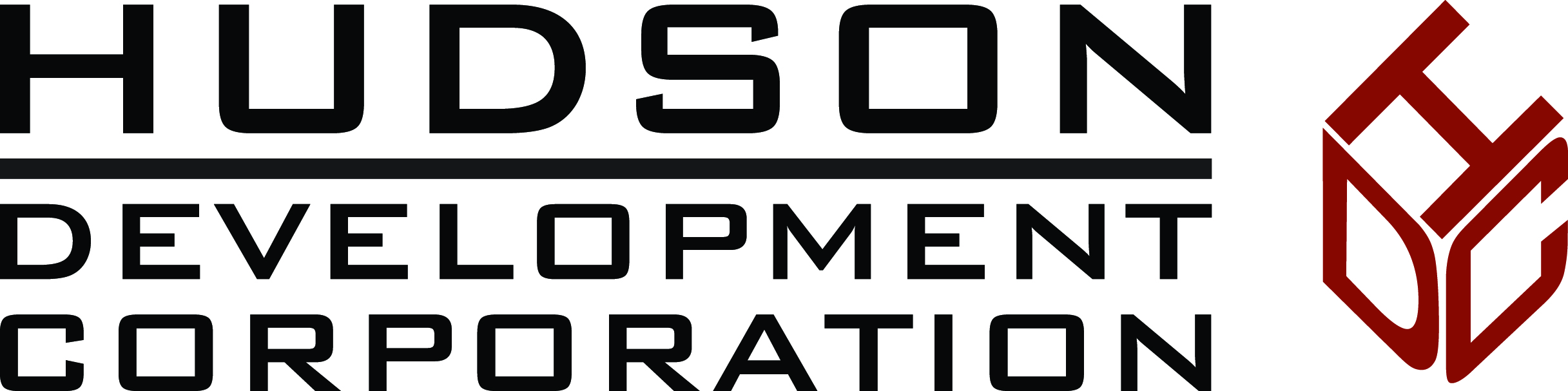 Real Estate Committee Board Meeting MinutesSeptember 3, 202112:00 PM1 North Front Street, Hudson, NY 12534PRESENT:				                                                       			Paul Barrett	Real Estate Committee Chair							Chris Jones	Real Estate Committee				 		Nick Haddad										Susan Knauss								Seth Rogovoy												Tom DePietroSTAFF:Branda MaholtzCall Committee Meeting to Order: Paul calls the meeting to order at 12:05. Susan MOTIONS to go to Executive Session. Chris SECONDS. ALL IN FAVOR. MOTION PASSED. The committee goes into executive session to discuss the Montgomery Street Parcel Contract of Sale at 12:06 PM.The Committee returns from Executive Session at 12:31 PM. Adjournment: Chris MOTIONS to adjourn. Paul SECONDS. ALL IN FAVOR. The Committee adjourn at 12:33 PM.